СОБРАНИЕ ПРЕДСТАВИТЕЛЕЙ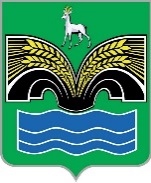 СЕЛЬСКОГО ПОСЕЛЕНИЯ БОЛЬШАЯ КАМЕНКАМУНИЦИПАЛЬНОГО РАЙОНА КРАСНОЯРСКИЙСАМАРСКОЙ ОБЛАСТИЧЕТВЕРТОГО СОЗЫВАРЕШЕНИЕот 14 мая 2024 года № 14 Об избрании Главы сельского поселения Большая Каменка муниципального района Красноярский Самарской областиВ соответствии с пунктом 2 статьи 41 Устава сельского поселения Большая Каменка муниципального района Красноярский Самарской области, рассмотрев предложенные конкурсной комиссией кандидатуры на должность Главы сельского поселения Большая Каменка муниципального района Красноярский Самарской области, Собрание представителей сельского поселения Большая Каменка муниципального района Красноярский Самарской области РЕШИЛО:1. Избрать Главой сельского поселения Большая Каменка муниципального района Красноярский Самарской области Коротина Андрея Николаевича.2. Опубликовать настоящее решение в газете «Красноярский вестник».3. Настоящее решение вступает в силу со дня его принятия. Председатель Собрания представителей сельского поселения Большая Каменкамуниципального района КрасноярскийСамарской области 							И.В. Святкин